Organizational ObjectivesThis is a sample of a standard operating guideline (SOG) on this topic. You should review the content, modify as appropriate for your organization, have it reviewed by your leadership team and if appropriate your legal counsel. Once adopted, make sure the SOG is communicated to members, implemented and performance monitored for effective implementation.The following objectives are consistent with the mission and standard of response cover of the _____________ Fire Department. Compliance will assure safe operations in emergency and non-emergency situations while providing high quality services to the citizens of ____________.Recognize the importance and necessity for an organized fire/rescue department.Development and implementation of standard operating guidelines involving all segments of fire department operations including emergency medical services.Development and implementation of the incident command system specific to the _____________ Fire Department.Development and implementation of a training program including designation of a training officer.Development and implementation of a safety plan including designation of a safety officer.Constant compliance to written standard operating guidelines specifically in the sections of safety and operations thereby minimizing the risk of injury to fire department members.Implementation of a safety committee charged with the responsibility of developing an reviewing on an annual basis, risk management assessment to further reduce the risk of injury to fire department members.Based upon the Standard of Response Cover the _____________ Fire Department will respond to incidents involving serious threat to life and property, arriving on scene within seven (7) minutes of dispatch, with a minimum of three (3) qualified firefighters, and a Class A Pumper, 95% of the time; three (3) fire fighters will initiate an exterior attack on all fires with one hose line within one minute of arrival. Interior firefighting may commence upon arrival of at least two (2) additional fire fighters with proper equipment to act as a rapid intervention team. In all phases of the attack, the incident command system shall be used.Above the initial attach, the Fire Department will provide at the minimum, a second Class “A” pumper with a minimum of three (3) firefighters and a water supply vehicle with a minimum of two (2) firefighters. A pumper/tanker may be substituted for the second class “A” pumper with a minimum of three (3) firefighters, if available. Fire officers shall take an active interest in fire prevention plan analysis in cooperation with the fire marshal’s office.Fire prevention and education programs shall be provided when required and to perform pre-fire surveys of all target hazards on an annual basis.On a continuing basis, expand and improve the services provided by this Fire Department for ____________ while allowing conformation of state and federal laws.This is a sample guideline furnished to you by VFIS. Your organization should review this guideline and make the necessary modifications to meet your organization’s needs. The intent of this guideline is to assist you in reducing exposure to the risk of injury, harm or damage to personnel, property and the general public. For additional information on this topic, contact your VFIS Risk Control representative.References:West Redding (CT) VFD – GOG 1-G-104 Developed/Revised/Reviewed by VFIS ETCREPLACE WITH YOUR MASTHEADREPLACE WITH YOUR MASTHEADREPLACE WITH YOUR MASTHEAD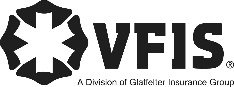 SOG Title:SOG Title:SOG Number:SOG Number:Original Date:Revision Date:ABC Fire Department General Operating GuidelineABC Fire Department General Operating GuidelineABC Fire Department General Operating Guideline